双流某中学实验学校2019年秋季学期一年级上册语文期末测试卷一、我能将音节和正确地分类。(10分)　　1、填上声母、韵母或音节。(4分)　　(      )--a---ya           　  q—(    )---an----qian 　 ch---u---(      )----chuang 　 q---ün----(       )　　2、圈出整体认读音节。（6分 ）　ying  chang  luo  ri  zhi  yi  yun  dan  yuan  mie二、我会选：(9分)　　1.根据汉字选择正确的读音画√。　(3分)云 yǘn (  　)　        yún  ( 　  ) 边 bān (　  )          biān (     )书 shū (　  )          sū   (　   )　2.圈出正确的生字。(6分)　　方(圆 园)            商(场 厂)　　飞(机 鸡)　          来(巴 吧)(河 和)水 　        (她 他)是我弟弟三、我能端端正正地写出下面的汉字。(16分) 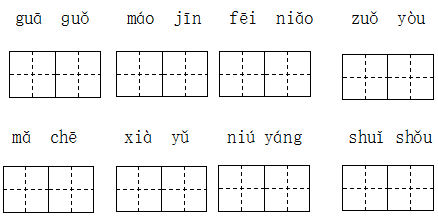 四、我会比一比，再组词。(6分)木(       )      日(       )      马(       )大(       )      白(       )      鸟(       )五、我会照样子写一写。(8分)　　1.例：漂亮 漂漂亮亮　　      多少 __________            明白 ____________　　2.例：棵  一棵棵　　      只 ___________                束_________六、把合适的词语连起来。(6分)　　   闪闪的　　　　　　　　　云朵　　   清清的　　　　　　　　　小河　　   雪白的　　　　　　　　　星星七.我会变。加一笔，变成新字写下来。(10分)　了(    )  (     )   　日(    )  (    ) 　口(    ) (     )　厂(    )　(     )     木(    )  (    ) 　大(    ) (     )八、我会按偏旁部首分一分，连一连。(10分)　　江   说   打   叶   苗   河   扫   花   唱   读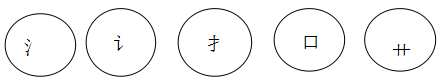 九、我会填量词。(6分)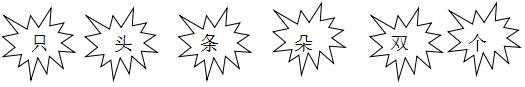 　　一(     )人                     一(     )牛　　一(     )河                     一(     )手　　一(     )鸟                     一(     )花十、读短文回答问题。(3+3+4共9分)　　原野(yě)上，长满(mǎn)了青青的草和许多黄色的野花。这是小蜻(qīng)蜓(tíng)活跃(yuè)的天地。小蜻(qīng)蜓(tíng)，身体轻(qīng)，看上去好像一架(jià)小飞机。有时在花间飞舞(wǔ)，有时轻轻掠(lüè)过水面。这里飞飞，那里停(tíng)停，过着悠(yōu)闲(xián)的日子。　　1、蜻蜓活跃的天地在哪里?(在括号内打“√”)　　小河边(       )      大树下(      )　　原野上(       )      竹林里(      )　　2、小蜻蜓看上去像什么?(在括号内打“√”)　　小蜜蜂(       )      小飞机(       )　　小燕子(       )      小火箭(       )　　3、请你仿照写一写。　　小蜻(qīng)蜓(tíng)，好像一架(jià)小飞机。　　_________好像____________________十一、看图写一两句话，不会的字可以用拼音代替(tì)。(图上都有谁?他们在干什么?)(10分)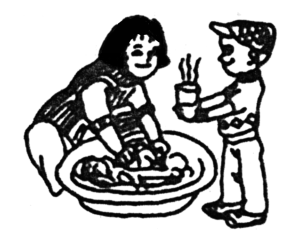 